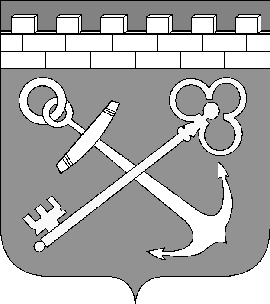 КОМИТЕТ ЦИФРОВОГО РАЗВИТИЯ ЛЕНИНГРАДСКОЙ ОБЛАСТИПРИКАЗот  ____ сентября 2021 года 		       					                     № ____Об утверждении Порядка учета, выдачи и использования 
служебных съемных машинных носителей информации В целях исполнения абзаца 5 пункта 2 постановления Губернатора Ленинградской области от 25 августа 2021 года № 74-пг «О внесении изменений
в постановление Губернатора Ленинградской области от 6 октября 2014 года № 78-пг «Об утверждении Регламента использования персональных компьютеров
и других средств и систем информатизации Администрации Ленинградской области» и выполнения требований нормативных правовых актов в сфере информационной безопасности п р и к а з ы в а ю1. Утвердить Порядок учета, выдачи и использования служебных съемных машинных носителей информации в соответствии с приложением к настоящему приказу.2. Контроль за исполнением настоящего приказа возложить на первого заместителя председателя Комитета - начальника департамента информационной безопасности и инфраструктуры.ПредседательКомитета цифрового развитияЛенинградской области			                                                     А.С. СытникУтвержден приказом 
Комитета цифрового развития 
Ленинградской области 
от «___» _________ 2021 г. № _____ПОРЯДОК
учета, выдачи и использования 
служебных съемных машинных носителей информации ОСНОВНЫЕ ПОЛОЖЕНИЯ Порядок учета, выдачи и использования служебных съемных машинных носителей информации (далее – Порядок, СМНИ), определяет принципы, правила и последовательность выполнения действий при использовании СМНИ в Администрации Ленинградской области. Настоящий порядок регулирует общие аспекты использования СМНИ. При использовании СМНИ для записи, обработки, перемещения конфиденциальной информации следует дополнительно руководствоваться нормативными и организационно-распорядительными документами, регулирующими обращение с такой информацией.  Под машинными носителями информации в настоящем Порядке понимаются материальные носители, используемые для записи, хранения 
и чтения информации:накопители на жестких магнитных дисках (НЖМД/HDD);электронные накопители информации (флэш-память/flash, SSD);оптические диски (CD, DVD) однократной и многократной записи;накопители на магнитных лентах.Под СМНИ понимаются носители, подключение (монтаж) которых к средствам вычислительной техники (далее – СВТ) осуществляется без использования инструмента и не требует вскрытия корпуса СВТ.  Настоящий порядок разработан во исполнение пункта 2 постановления Губернатора Ленинградской области от 25.08.2021 № 74-пг «О внесении изменений в постановление Губернатора Ленинградской области от 6 октября 2014 года № 78-пг «Об утверждении Регламента использования персональных компьютеров и других средств и систем информатизации Администрации Ленинградской области» в целях выполнения требований законодательства РФ в сфере информационной безопасности:пп.5) п.2 ст.19 Федерального закона №152 "О персональных данных";п. б) ст.13 Постановления Правительства РФ №1119 "Об утверждении требований к защите персональных данных при их обработке в информационных системах персональных данных";п.8.4. ч.2 Приказа ФСТЭК №21 "Об утверждении Состава и содержания организационных и технических мер по обеспечению безопасности персональных данных при их обработке в информационных системах персональных данных";п.20.4 Приказа ФСТЭК №17 «Об утверждении Требований о защите информации, не составляющей государственную тайну в государственных информационных системах». Задачами, решаемыми настоящим Порядком являются:организация и обеспечение учета, использования и хранения съемных машинных носителей в ИОГВ;определение ответственности каждого пользователя за использование и хранение машинных носителей;предотвращение заражения и распространения в ИОГВ ТО вредоносного программного обеспечения.УЧЕТ МАШИННЫХ НОСИТЕЛЕЙ СМНИ всех типов и видов, используемых в органах исполнительной власти Ленинградской области (далее - ОИВ ЛО), а также действия, осуществляемые с ними, подлежат учету в специальном журнале (Приложение 1
к Порядку). Учет СМНИ, используемых в ОИВ ЛО, обеспечивает лицо, ответственное за обеспечение защиты информации в ОИВ ЛО (далее - администратор ИБ).  При первой записи в журнале каждому СМНИ присваивается уникальный учетный номер, в дальнейшем он используется для регистрации действий, осуществляемых с этим СМНИ. Администратор ИБ заводит и ведет Журнал учета СМНИ ОИВ ЛО, регистрирует и выдает СМНИ работникам ОИВ ЛО под роспись, при этом в случае необходимости знакомит работников с настоящим Порядком.  Администратор ИБ формирует и поддерживает в актуальном состоянии перечень серийных номеров СМНИ, разрешенных к использованию в ОИВ ЛО. Перечень направляется администратором ИБ в отдел информационной безопасности Комитета цифрового развития Ленинградской области. ВЫДАЧА И ИСПОЛЬЗОВАНИЕ МАШИННЫХ НОСИТЕЛЕЙПод использованием СМНИ понимается их применение для записи, обработки, хранения, перемещения, передачи (приема) информации. Цели использования (назначение) СМНИ фиксируются в Журнале учета СМНИ ОИВ ЛО при регистрации.Решение о необходимости выдачи и использования СМНИ работниками ОИВ ЛО принимают руководители ОИВ ЛО.Действия по передаче информации с использованием СМНИ подлежат учету структурным подразделением, отвечающим за делопроизводство ОИВ ЛО или уполномоченным подразделением (работником) ОИВ ЛО, при этом обязательно указывается учетный номер поступившего или передаваемого СМНИ.При безвозвратной передаче СМНИ в сторонние организации, 
в журнале учета СМНИ ОИВ ЛО проставляется пометка о том, что использование СМНИ прекращено.Работники, которым в соответствии с настоящим Порядком, разрешено использовать СМНИ, зарегистрированные в Журнале учета СМНИ ОИВ ЛО, 
а также СМНИ, предоставленные сторонними лицами или организациями (далее – сторонние СМНИ) для передачи информации, самостоятельно осуществляют контроль используемых СМНИ на предмет отсутствия вирусного и вредоносного ПО (далее – антивирусный контроль) с помощью антивирусного ПО, разрешенного к применению в Администрации ЛО: в отношении СМНИ, разрешенных 
к использованию в ОИВ ЛО, – периодический, не реже одного раза в неделю; 
в отношении сторонних СМНИ – предварительный, перед использованием СМНИ для чтения (копирования) переданной информации. При использовании СМНИ работникам ОИВ ЛО необходимо: выполнять требования настоящего Порядка; принимать меры по обеспечению физической целостности 
и сохранности СМНИ; информировать администратора ИБ о фактах утери СМНИ 
и о любых фактах нарушения требований настоящего Порядка. Работникам ОИВ ЛО запрещается:  использовать не разрешенные к применению в ОИВ ЛО СМНИ, за исключением случаев предоставления СМНИ, содержащих информацию, предназначенную для ОИВ ЛО и внесенную в журнал информационного взаимодействия ОИВ ЛО; использовать СМНИ, разрешенные к использованию в ОИВ ЛО, не по назначению, в т. ч. в личных целях; использовать СМНИ, не прошедшие антивирусную проверку. СМНИ, пришедшие в негодность или отслужившие установленный срок эксплуатации, подлежат снятию с учета. При передаче СВТ в сторонние организации для проведения ремонтно-восстановительных или иных работ необходимо отключить (демонтировать) СМНИ. При увольнении (оставлении должности) работники ОИВ ЛО обязаны сдать предоставленные СМНИ администратору ИБ под роспись 
в Журнале учета СМНИ в ОИВ ЛО.КОНТРОЛЬ ИСПОЛНЕНИЯ ПОРЯДКА И ОТВЕТСТВЕННОСТЬСоблюдение настоящего порядка проверяется администратором ИБ в ходе осуществления внутреннего контроля соответствия защиты информации в ОИВ ЛО требованиям законодательства. Информация о выявленных нарушениях настоящего Порядка включается в отчеты. Комитет цифрового развития с помощью средств автоматизированного контроля вправе осуществлять контроль за применением СМНИ в Администрации Ленинградской области. При выявлении нарушений настоящего Порядка в ОИВ ЛО Комитет информирует о них руководителя ОИВ для принятия корректирующих мер. В случае повторного выявления неустраненных или аналогичных им нарушений Комитет вправе передать сведения о них в Администрацию Губернатора
и Правительства Ленинградской области для инициации служебного расследования. Администратор ИБ несет ответственность за организацию работы
с СМНИ в ОИВ ЛО, за ведение журнала учета СМНИ в ОИВ ЛО, за доведение настоящего порядка до работников органа исполнительной власти Ленинградской области.Руководители структурных подразделений несут персональную ответственность за обоснованность принятия решений о необходимости использования СМНИ.4.3.	Работники ОИВ ЛО несут персональную ответственность за: использование и сохранность машинных носителей, принятых ими
в соответствии с Журналом учета. за соблюдение настоящего Порядка при использование машинных носителей.ЖУРНАЛучета сменных носителей информации в наименование ОИВ Ленинградской области№ записип/пСерийный номер СМНИУчетный номерСМНИПодразделение, место использования СМНИЦель использованияПринял/сдал, датаФИОответственного ПодписьответственногоПримечания